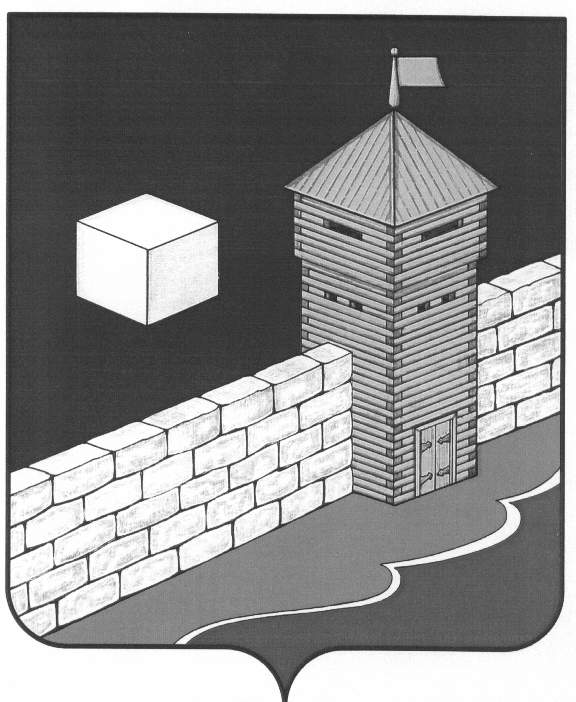 АДМИНИСТРАЦИЯ  БЕЛОУСОВСКОГО  СЕЛЬСКОГО  ПОСЕЛЕНИЯПОСТАНОВЛЕНИЕ16 августа 2016 года  №  62с. БелоусовоОб утверждении плана мероприятий  по   противодействиюкоррупции    на     территорииБелоусовского  сельскогопоселения на 2016 год        В соответствии  со ст. 13 Закона Челябинской области № 353-ЗО от 29.01.2009 года « О противодействии коррупции в Челябинской области», Национальным планом противодействия коррупции на 2014-2015 годы, утверждённым Указом Президента Российской Федерации от 11 апреля 2014 года № 226, администрация Белоусовского  сельского поселения ПОСТАНОВЛЯЕТ:Утвердить план мероприятий  по   противодействию  коррупции    на     территории Белоусовского  сельского поселения на 2016год ( прилагается); 2. Контроль за исполнением настоящего постановления оставляю за   собой;Опубликовать настоящее постановление в « Вестнике» Белоусовского  сельского поселения  и разместить на официальном сайте Еткульского муниципального района в сети «Интернет» Глава Белоусовскогосельского поселения                                                       М.А. Осинцев                                                                     Утверждено постановление администрации	                Белоусовского  сельского поселения	        От 16.08.2016 года № 62	                 План      Мероприятий администрации Белоусовского  сельского поселения по                                противодействию коррупции на 2016год№ п-пНаименование  мероприятияОтветственные за  исполнение1.Проведение антикоррупционной экспертизы действующих и проектов нормативных правовых актов администрации  Белоусовского  сельского поселения            Рабочая группа2.Осуществление мониторинга эффективности реализации в администрации  Белоусовского  сельского поселения законодательства о муниципальной службе              Администрация3.Проверка достоверности сведений о доходах, об имуществе и обязательствах имущественного характера коррупционно опасных должностей администрации  Белоусовского  сельского поселения и руководителей муниципальных учреждений  Белоусовского  сельского поселения.              Администрация4. Проверка достоверности документов об образовании , представленных муниципальными служащими администрации  Белоусовского  сельского поселения            Администрация5. Разработка проектов нормативных правовых актов с предоставлением в прокуратуру района для проведения их на коррупциогенность          Администрация6.Работа по совершенствованию системы финансового учета и отчетности в соответствии с требованиями региональных стандартов                  бухгалтерия7.Проведение мониторинга размещения муниципальных заказов в соответствии с требованиями федеральных законов в соответствии с требованиями федеральных законов и законно Челябинской области, нормативных правовых актов органа местного самоуправления                  бухгалтерия8.Обеспечение межведомственного электронного документооборота при размещение муниципального заказа                  бухгалтерия9.Осуществление контроля  за использованием имущества, находящегося в муниципальной собственности Белоусовского  сельского поселения                 Администрация10.Анализ обращений граждан , поступивших в администрацию  Белоусовского  сельского поселения на предмет наличия информации о фактах коррупции со стороны муниципальных служащих администрации Белоусовского  сельского поселения.                 Администрация11.Подготовка  отчетов о результатах реализации плана мероприятий  противодействия коррупции.                Администрация12.Осуществление  профилактических мер по предупреждению коррупции:- оказание консультативной помощи муниципальным служащим при заполнении справок  о доходах, об имуществе и обязательствах имущественного характера с разъяснением правовых последствий в случае предоставления недостоверной и неполной информации;- проведение профилактических бесед с муниципальными  служащими, разъяснение норм законодательства по противодействию коррупции и законодательства  о муниципальной  службе в части установленных запретов и ограничений;- ознакомление  с принятыми нормативными правовыми актами по противодействию коррупции. - разъяснение требований ст.12 ФЗ  «О противодействии коррупции» муниципальным  служащим при увольнении с муниципальной службы.                Администрация13.Организация работы по соблюдению муниципальными служащими  Кодекса этики и служебного поведения              Администрация14.Осуществление контроля за выполнением муниципальными  служащими  обязанности сообщать в случаях, установленных федеральными законами, о получении ими подарка в связи с их должностным положением или в связи с исполнением ими служебных обязанностей.	Администрация15.Осуществление проверок в отношении муниципальных  служащих по фактам нарушения ими ограничений, касающихся получения подарков и порядка сдачи подарков, применение соответствующих мер ответственности.	Администрация16.Осуществление  электронного документооборота  при проведении закупок  для обеспечения муниципальных нужд	Бухгалтерия17.Организация правового просвещения населения: размещение информации о порядке предоставления муниципальных услуг в средствах массовой информации, на официальном интернет-сайте администрации Еткульского муниципального районаАдминистрация